NEWS RELEASE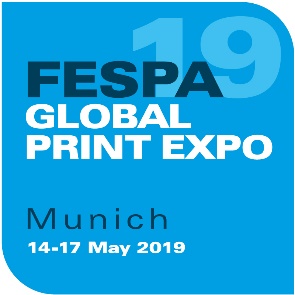 1 May 2019EXHIBITOR LINE-UP AND DEBATE SESSIONS CONFIRMED FOR PRINT MAKE WEAR 2019FESPA has revealed the line-up of technologies and exhibitors for its Print Make Wear microfactory feature, which will take place at FESPA Global Print Expo 2019 from 14 to 17 May at Messe Munich, Germany.The products highlighted within Print Make Wear will be provided by 19 exhibitors and will be presented within two separate tours, one focused on roll-to-roll technologies and the second on garment decoration. The technology demonstrations will be supported by a programme of talks and catwalks to enhance the visitor experience.Roll-to-roll technologiesThe roll-to-roll tour will be split into two separate workflows, one on pigment printing and the other on dye-sublimation printing.The pigment printing workflow route will include: Design software from Adobe Creative Suite and EFI Fiery DesignPro with Adobe CSFabrics provided by Premier TextilesEFI Optitex pattern design and marker making Pre-press production files from EFI FieryRIP and pigment printing inks from MimakiA Klieverik dryerCutting solution from GeminiThe dye-sublimation printing workflow will include:Adobe Creative Suite design softwareFabrics provided by Premier TextilesA selection of transfer paper from CANAPAGemini will supply its product design and decoration software, Gemini CAD pre-press production files and a cutting solutionRIP and dye-sublimation inks from HPKlieverik heat transfer machineRunning alongside the roll-to-roll tour will be the garment decoration tour, which includes digital printing technologies as well as automatic and manual screen printing solutions. The exhibitors on the garment decoration tour will include:Grafco colour separation technology and inks for the Vastex manual screen printing pressFairTrade fabric garments provided by NeutralA Chiossi e Cavazzuti dryerFolding and packaging system by ThermotronEasiway screen reclamationAn MHM automatic screen printing pressMagna Colours’ inks for the automatic screen printing press A manual screen printing carousel from Vastex and a Vastex Little Red dryer A Tesoma tunner dryer will be used for the automatic screen printing A Stahls heat press will be used for hot foil decoration ‘Fireside Chats’Print Make Wear will also feature daily ‘fireside chats’ where visitors can hear from experts on key industry topics including:The Micro Factory and Customisation, moderated by Jenny Holloway from Fashion Capital and including speakers from EFI, Mimaki, HP and Gemini.Sustainability and Efficient Manufacturing, hosted by Elissa Decker of Moss Inc., and Lars Bech, CEO of Neutral, featuring speakers from Premier Textiles and Magna Colours.Automating the production workflow, comprising speakers from Gemini, EFI and HP.Designing for digital print and colour management, to include speakers from Adobe, AVA and EFIThe sessions will take place at 13:00h within Print Make Wear (Hall B6, Stand A80). In addition the designs by illustrator Jasper Goodall printed within the feature will be displayed on the catwalk three times a day Tuesday 14 to Thursday 16 May and twice on the Friday 17 May.For visitors looking for more detailed information on the technologies used, daily expert-guided tours can be booked in advance via the FESPA Global Print Expo 2019 website. The full schedule for the Print Make Wear tours, catwalks and fireside chats can be viewed here: www.fespaglobalprintexpo.com/features/print-make-wear Sustainability will be a key theme at FESPA 2019 this year and FESPA will champion a number of initiatives within the Print Make Wear feature to be more environmentally responsible. The garments used for the direct-to-garment textiles will be provided by Neutral, a market-leading producer of sustainable apparel and accessories to the B2B market, which use FairTrade cotton and have been awarded the EU Ecolabel for meeting high environmental standards. Water-based inks from Magna Colour will also be used on the automatic screen printing press. Graeme Richardson-Locke, Technical Support Manager at FESPA, comments: “Over the years FESPA’s commitment to textile printing and garment decoration has developed and we’ve considerably expanded our visitor proposition in this area in line with growing industry demand. For Print Make Wear 2019 we have put together a programme that represents the different facets of the garment manufacturing community and are confident that this will help garment manufacturers understand the range of technologies at their disposal.” For more information on Print Make Wear and FESPA Global Print Expo 2019 visit: www.fespaglobalprintexpo.com use code FESM911 for free entry when registering before midnight on Monday 13 May 2019.ENDSAbout FESPA Founded in 1962, FESPA is a global federation of Associations for the screen printing, digital printing and textile printing community. FESPA’s dual aim is to promote screen printing and digital imaging and to share knowledge about screen and digital printing with its members across the world, helping them to grow their businesses and learn about the latest developments in their fast growing industries.  FESPA Profit for Purpose 
The shareholders are the industry. FESPA has invested millions of Euros into the global printing community over the last seven years, supporting the growth of the market. For more information visit www.fespa.com FESPA Print CensusThe FESPA Print Census is a global research project to understand the wide format, screen and digital print community. It is the largest data gathering project of its kind. Forthcoming FESPA events include:FESPA Global Print Expo, 14-17 May 2019, Messe München, Munich, GermanyEuropean Sign Expo, 14-17 May 2019, Messe München, Munich, GermanyFESPA Mexico, 22-24 August 2019, Centro Citibanamex, Mexico City, MexicoFESPA Africa, 11-13 September 2019, Gallagher Convention Centre, Johannesburg, South AfricaFESPA Global Print Expo, 24-27 March 2020, Feria de Madrid, Madrid, SpainEuropean Sign Expo, 24-27 March 2020, Feria de Madrid, Madrid, SpainIssued on behalf of FESPA by AD CommunicationsFor further information, please contact:Ellie Martin				Lynda SuttonAD Communications  			FESPATel: + 44 (0) 1372 464470        		Tel: +44 (0) 1737 228350Email: emartin@adcomms.co.uk 		Email: lynda.sutton@fespa.comWebsite: www.adcomms.co.uk		Website: www.fespa.com 